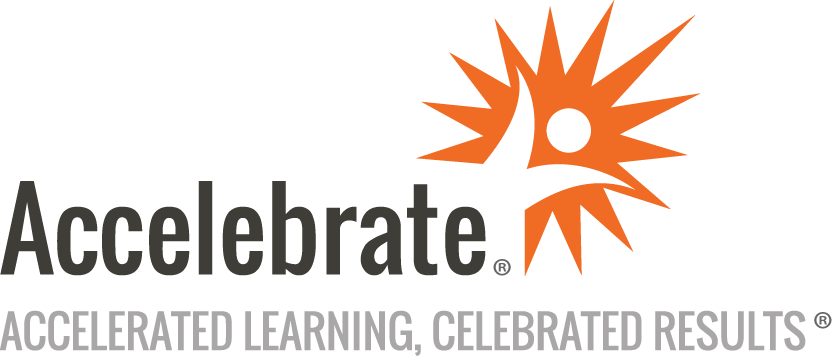 Fundamentals of DataOpsCourse Number: DATA-124WA
Duration: 1 dayOverviewThis DataOps training course teaches attendees how Data Operations improve the speed and accuracy of data insights compared to traditional methods. Participants learn how to use Data Engineering, DevOps, Agile, and Lean Manufacturing principles to improve the digital logistics of data analytics and reduce repetitive task cycles and manual processes. This course helps your team navigate and optimize the ‘cradle-to-grave’ data lifecycle from acquisition, storing, and processing to retiring obsolete data.PrerequisitesAll participants must have general programming and data processing knowledge.MaterialsAll DataOps training attendees receive comprehensive courseware.Software Needed on Each Student PCComputer with Internet connectivityAbility to install software on the computerRecent 64-bit OS, such as Windows 10, macOS, or LinuxObjectivesUnderstand what DataOps isShorten the "time-to-insight" cycleUse the DataOps PipelinesLeverage the toolchains, methods, and ideas of Data Engineering, DevOps, Agile, and Lean ManufacturingImplement DataOpsOutlineIntro to DataOps  Problems in the Data & Analytics IndustryOrganizational ComplexitiesWhat Is DataOps?DataOps Production Pipeline  The Three DataOps PipelinesMeta-Orchestrate Tools, Teams & ProcessesAutomate Tests for Error DetectionTypes of TestsMeasure Production Processes, Reflect & ImproveDataOps Development Pipeline Development Lifecycle ComplexitiesData & Analytics DevelopmentHow to Achieve Fast DeploymentsDataOps Deployments: Beyond DevOpsDataOps Environment Pipeline  DataOps Environment ChallengesEnvironment Management: Components & Use CasesPrinciples of DataOps EnvironmentsDataOps Implementation  Lean DataOps ImplementationFour Phases of Lean DataOpsGetting started with DataOpsConclusion